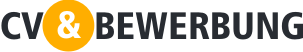 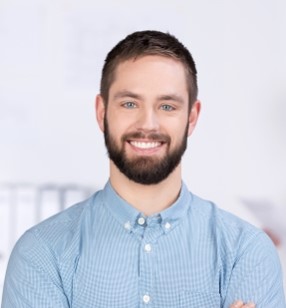 B-t-B TelemarketingZu Händen: Petra KühleDatum 00.00.00Interessiert daran, Deutschlands besten Kundenservice-Mitarbeiter einzustellen?Dann lesen Sie weiter….Sehr geehrte Frau Kühle,mein Name ist Peter Test, ich bin 26 Jahre alt und verfüge bereits über viel Erfahrung innerhalb der Kundenservice-Branche. Ich brenne für das Telefonieren und für guten Service. Ich bin gut im Zuhören und weiß ganz genau, wie ich ein gutes Gespräch führe – unabhängig ob Verkauf oder Service.Nach der Schule und vielen verschiedenen kleinen Jobs, fand ich vor etwa drei Jahren die richtige Nische bei ABC Kundenservice und Telemarketing. Zunächst arbeitete ich 14 Monate in deren Büro in Málaga, Spanien, und in meine jetzige Stelle in der gleichen Firma bekleide ich seit nunmehr zwei Jahren. Aufgrund von Veränderungen auf dem Markt und fehlenden Aufträgen ist es leider nicht möglich, meine Stelle weiterhin zu besetzen, obwohl ich mich dort sehr wohl fühle. Daher bewerbe ich mich nun bei Ihnen. Zusammengefasst habe ich hauptsächlich folgende Arbeiten ausgeführt: Annahme von eingehenden TelefonanrufenBeratung per Telefon und E-Mail Anfragen von Preisen und ProduktenEingaben in IT-SystemeBehandlung von Reklamationen Persönliche Qualifikationen, die ich hervorheben möchte: Ich „lächle“ ins Telefon, so dass man das hört Ich bin flexibel und in der Lage auf allen Niveaus zu kommunizieren Ich habe sehr viel Energie, bin selbständig, aber auch ein guter Teamplayer Ich liebe einen abwechslungsreichen ArbeitsalltagIch bewahre in hektischen Situationen die RuheIch bin kundenorientiert und habe fachlichen Stolz, einen guten Service zu leisten Ich hoffe, die oben genannten Aspekte ermöglichen Ihnen ein Bild von dem, was mich als Person und Verkäufer ausmacht. Ich sehe einem Kontakt mit Ihnen erwartungsvoll entgegen und vertiefe unklare Umstände gerne in einem Gespräch.  Mit freundlichen Grüßen Peter Test